Una Vida Liberada-Colosenses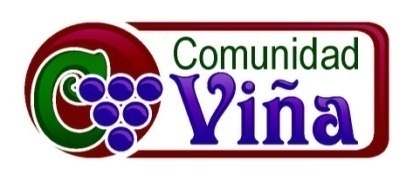 31 de mayo del 2009 – Jimmy ReyesRecibiendo La Nueva VidaUnos años atrás la revista de Sports Illustrated compartió una historia trágica… Era la historia de un joven de dieciocho años llamado Rico que estaba en su último año de High School.  Era un muchacho muy talentoso… tenia una beca para la Universidad… y era muy popular en la escuela… Un día Rico estaba manejando a la casa de un juego de basquetbol y un policía lo paro… en el asiento al lado tenia una bolsa con cocaína crack.  Para que no lo arrestaran se trago todas las drogas.  Esa noche tuvo convulsiones sus padres lo llevaron al hospital y temprano la próxima mañana Rico murió.  Se encontró que en la pared de la recamara de Rico había un poster de su héroe… Un basquetbolista llamado Len Bias.  Len fue una estrella de básquetbol en la High School también y fue el primero escogido en la selección de la liga NBA por el equipo de los Boston Celtics… La noche que fue seleccionado Len murió de una sobredosis de cocaína.  El modelo de Rico fue Len Bias.  El miraba el poster todos los días al despertar y al acostarse…Esta mañana… Creo que Dios quiere preguntarnos… Quien esta en tu pared… Quien tiene tu corazón y mente…  La realidad es que nos convertimos en lo que adoramos…Al continuar la serie titulada: Una Vida Liberada, basada en la carta del Nuevo Testamento a los Colosenses…. Vemos que el apóstol Pablo estaba declarando a Cristo como la presencia que nos reclama, restaura y librera a ser quienes fuimos diseñados para ser.  Hemos visto a través de las semanas que el comparte que Cristo esta sobre todo poder… El declara que Jesús es el supremo revelador de Dios… el supremo Rey sobre la creación… y el Redentor de la vida….  Ahora empieza a mostrarnos como podemos aplicar estas profundas verdades a nuestras vidas para que podamos vivir vidas liberadas.Leamos:Colosenses 3:1-11 (NVI)
Ya que han resucitado con Cristo, busquen las cosas de arriba, donde está Cristo sentado a la derecha de Dios.2 Concentren su atención en las cosas de arriba, no en las de la tierra,3 pues ustedes han muerto y su vida está escondida con Cristo en Dios.4 Cuando Cristo, que es la vida de ustedes, se manifieste, entonces también ustedes serán manifestados con él en gloria.5 Por tanto, hagan morir todo lo que es propio de la naturaleza terrenal: inmoralidad sexual, impureza, bajas pasiones, malos deseos y avaricia, la cual es idolatría.6 Por estas cosas viene el castigo de Dios.7 Ustedes las practicaron en otro tiempo, cuando vivían en ellas.8 Pero ahora abandonen también todo esto: enojo, ira, malicia, calumnia y lenguaje obsceno.9 Dejen de mentirse unos a otros, ahora que se han quitado el ropaje de la vieja naturaleza con sus vicios,10 y se han puesto el de la nueva naturaleza, que se va renovando en conocimiento a imagen de su Creador.11 En esta nueva naturaleza no hay griego ni judío, circunciso ni incircunciso, culto ni inculto, esclavo ni libre, sino que Cristo es todo y está en todos.Aquí, Pablo esta compartiendo sobre la formación espiritual centrada en Cristo.  La verdad es que todos somos formados espiritualmente… Las decisiones que tomamos y las acciones que emprendemos son el resultado de nuestra formación…  Aun el terrorista ha tenido una formación espiritual… por muchos años ha sido formado para creer que puede recibir recompensas al morir por “su dios”… por supuesto esta formación no ha sido centrada en Cristo…Creo que también es importante captar lo Pablo esta diciendo y lo que no esta diciendo… Muchos de nosotros podemos escuchar algo así al leer este pasaje… Si eres una persona buena y religiosa… tienes que cambiar tu comportamiento y tienes que deshacerte de todo deseo e impulso negativo… para probar que realmente eres diferente…  al fin de todo el cambio es tan fácil como cambiarse la ropa.Como vimos la semana pasada, Pablo reto nuestra necesidad de proteger las reglas religiosas que nos dejan vacios… Entonces es vital que escuchemos este texto en una manera diferente…La iglesia de Colosas había sido visitada por maestros falsos que habían tratado de convencer a la gente que las reglas religiosas los iban a cambiar…  Trataron de convencerles que un estricto estilo de vida los convertiría en personas morales.Pero Pablo escribió y explico que dichas reglas… no sirven “frente a los apetitos de la naturaleza pecaminosa" (Colosenses 2:23).  En otras palabras, las reglas religiosas no te pueden cambiar… no te pueden convertir en un mejor persona…Quiero que tratemos algo… quiero que tomemos un tiempo y NO pensemos en un elefante rosa… No pienses… no lo mires…Como estamos… No es muy efectivo, no es cierto… Yo creo que la religiosidad trabaja de la misma manera… tenemos deseos que simplemente tenemos que ignorar… Simplemente compartir que un deseo es malo no lo va a remover…Ahora tratemos otra cosa… Toma un momento y piensa en un tigre azul… Ahora si piensa en esto… Ya… Me atrevería en decir que ahora hay muy pocos elefantes rosas en nuestras mentes…Pablo entendió esto… entonces nos comparte que Dios nos esta llamando a que cambiemos, a que seamos transformados y renovados… Que seamos buenos… PERO, Dios reconoce que hay una mejor manera de cambiar que haciéndonos seguir una lista de lo que se puede hacer y lo que no se puede hacer… de cosas malas y cosas buenas… de simplemente seguir unas reglas religiosas…Yo quiero que veamos en este día que el desarrollo de:1. Desarrollar nuestra verdadera naturaleza no empieza con nuestra voluntad sino con una nueva vida que recibimos en Cristo.  Esto es una declaración muy fuerte en los versículos del 1 al 4 de Colosenses 3.1Ya que han resucitado con Cristo, busquen las cosas de arriba, donde está Cristo sentado a la derecha de Dios.2 Concentren su atención en las cosas de arriba, no en las de la tierra,3 pues ustedes han muerto y su vida está escondida con Cristo en Dios.4 Cuando Cristo, que es la vida de ustedes, se manifieste, entonces también ustedes serán manifestados con él en gloria.Aquí el describe lo que esta a la mano es la oportunidad de recibir una nueva vida…   La realidad que ya existe… que podemos recibir y compartir en la muerte y resurrección de Jesucristo.  Podemos recibir su muerte como nuestra muerte… y recibir la vida resucitada de Jesús.  Lo primero que Pablo declara es: Ya que han resucitado con Cristo…  El es el primer representante de la nueva humanidad… y cualquier persona que lo recibe puede tener esta nueva vida…Como Pablo le dijo a los de Galacia…Gálatas 2:20 (NVI)He sido crucificado con Cristo, y ya no vivo yo sino que Cristo vive en mí. Lo que ahora vivo en el cuerpo, lo vivo por la fe en el Hijo de Dios, quien me amó y dio su vida por mí. Nuestra meta también debería de unirnos a esta declaración de Pablo… Entonces lo vemos en Colosenses como esta realidad es declarada:Hemos muerto (3a)Tenemos que mirar hacia la cruz donde murió Jesucristo y donde nosotros también morimos a través de su sacrificio.  Como resultado, no tenemos ninguna obligación a vivir como antes vivíamos… Porque hemos muerto con Cristo… debemos de tener pocos deseos para satisfacer placeres mundanos así como una persona que esta muerta no tiene deseos.  Nosotros no recibimos un maquillaje cosmético ni tampoco somos laminados con químicos cristianas… Nuestra naturaleza vieja no es renovada ni reformada sino es crucificada… 
Nuestra vida esta escondida en Cristo (3b)El estar escondido implica… más que desaparecer… significa protección… Al tener nuestras vidas escondidas en Cristo nos da seguridad y satisfacción… La imagen de aquí es como un tesoro que es escondido en un lugar seguro… Como una semilla que es enterrada en la tierra, nuestras vidas ya están reflejadas en el ámbito eterno.Por supuesto no estamos glorificados ni redimidos completamente a nuestra verdadera naturaleza… pero ultimadamente estamos seguros en Cristo…Aun:Cristo es nuestra vida (4a) En un sentido profundo…. Cristo nos da esta nueva vida… Juan 14:6a, Jesús dijo: “—Yo soy el camino, la verdad y la vida…” Cristo nos da una nueva vida… una nueva naturaleza…  Esto lo que significa la palabra Cristiano… significa ‘pequeños cristos’…. No como clones pero en carácter somos llamados a ser hijos e hijas de Dios… Jesús se convierte en nuestra identidad central…Nota el último versículo…   Colosenses 3:11 (NBD)La nacionalidad y la raza, la religión, la educación  la posición social carecen de importancia en esta vida.  Lo que importa es que Cristo es todo y está en todos.Esta lista no hace referencia a nuestra humanidad o existencia personal… Pero incluye las cosas con las que nos identificamos… que nos puedan definir…  Seguimos siendo humanos con nuestras personalidades pero ahora somos definidos por Jesús no por las cosas externas… sino por quien esta sentado en el trono de nuestra vida…Cristo se manifestara otra vez y traerá el cielo a la tierra…. apareceremos con El en gloria (4c) Cuando Cristo se manifieste otra vez todo lo que hemos estado aprendiendo de como podemos compartir en su vida será manifestara en una manera visible… Dios se esta moviendo hacia un nueva era… Dios ya la esta produciendo… y será cumplida cuando Cristo regrese… El hará lo invisible visible… Cuando Cristo regrese nuestra verdadera naturaleza será conocida… Cuando Jesús regrese en gloria seremos transformados como dice en:1 Juan 3:2  (NVI)
“…Sabemos, sin embargo, que cuando Cristo venga seremos semejantes a él, porque lo veremos tal como él es.”En todo esto, Pablo nos esta exhortando a que descubramos la nueva vida que esta disponible… esta a la mano…  Nos ayuda en pesar claramente en la distinción entre el cielo y la tierra…. Yo creo que podemos separar el cielo y la tierra en una manera equivocada… como el presente y el futuro… o lo malo y lo bueno… Es algo más dinámico que esto… Hay dos ámbitos… El ámbito eterno espiritual y el orden creado… Y originalmente el orden creado operaba bajo el ámbito espiritual…. Un día serán totalmente reintegrados y reunidos como uno.Nuestro diseño y dignidad están arraigados en la naturaleza eterna…. Esta es la razón porque todos anhelamos cosas como justicia, paz, amor y belleza… La tragedia es que algunos piensan que el ámbito espiritual de Dios va ha arruinar su experiencia en la tierra… Ya no voy a poder hacer esto ni lo otro… porque los cristianos son aguafiestas… Pero quiero decirte que este pensamiento esta lejos de la verdad… De la perspectiva eterna tal vez nos vemos como personas que estamos viviendo con amnesia… se nos ha olvidado nuestro verdadero nombre… que es importante en la vida… y seguimos viviendo… buscando encontrar quienes realmente somos… Jesús es el mediador… del ámbito eterno y terrenal…  El ha traído la eternidad y el Reino de los Cielos a la tierra y un día todo será redimido…  El quiere librarnos de la nuestra naturaleza falsa y convertirnos en sus representantes…  Aun El nos mostro como orar… hágase tu voluntad en la tierra como en el cielo…Entonces como recibimos esta nueva vida… El:2. Desarrollar nuestra verdadera naturaleza requiere nuestra voluntad y esfuerzo para poder tener la nueva vida.La analogía de ropa no esta hablando que el proceso es simple o rápido… Pablo esta reconociendo que el cambio involucra el quitarse algo y ponerse otra cosa… Hay algo que quisieras cambiar en tu vida… bueno el cambio involucra… cambio…  Pero si simplificamos el proceso nos llevara al fracaso y negación.  Podríamos leer este versículo y decir wow… toma unos minutos de enfoque para cambiarme de ropa… entonces solamente necesito enfocarme para cambiar mi naturaleza… Si seguimos esto tarde o temprano vamos a tener que aceptar nuestro fracaso o empezaremos a negar que tengamos que cambiar algo.Entonces es importante reconocer que Pablo esta describiendo un proceso de renovación.Versículo 10 dice – ‘…y se han puesto el de la nueva naturaleza, que se va renovando en conocimiento a imagen de su Creador.  Es un proceso continuo… Jesús entendió esto y nosotros debemos de entenderlo también…Pero no es un proceso pasivo… Notemos las palabras de quitar y poner… toma acción… es un proceso continúo que cultiva nuestra disposición interna… Requiere también de nuestra parte… toma esfuerzo… tenemos que pensar en las cosas de Dios con nuestra mente… también tenemos que recibir el amor de Dios en nuestro corazón…2 Corintios 4:18 (NVI)Así que no nos fijamos en lo visible sino en lo invisible, ya que lo que se ve es pasajero, mientras que lo que no se ve es eterno.Entonces tenemos que usar nuestra mente y corazón; el alma para fijarnos en Dios… Proverbios 4:23  (NVI)
Por sobre todas las cosas cuida tu corazón, porque de él mana la vida.Tenemos que guardar… proteger nuestro corazón… tanta gente busca el amor en personas que realmente los van a herir… o buscamos significado en un trabajo que tal vez un día no vayamos a tener… protejamos nuestro corazón… y quiero decirte que están seguros solamente en las manos de Dios…Podemos definir el corazón como:El corazón es el lugar central donde procesamos la vida… es formado a través de la influencia de las cosas a cuales nos entregamos… esto gobierna nuestra decisiones a lo que damos nuestro mayor afecto… lo internalizamos y de allí fluyen nuestras acciones.Nuestro corazón puede ser protegido porque fluye en relación con nuestra voluntad… lo que dirige nuestra vida interna… Nota lo que declara el salmista de su vida interior.Salmos 62:5Sólo en Dios halla descanso mi alma; de él viene mi esperanza.Salmos 103:1Alaba, alma mía, al Señor; alabe todo mi ser su santo nombre.El esta dirigiendo su alma hacia lo bueno… lo tiene que hacer porque no es su disposición natural… ni la nuestra… Pero lo podemos hacer porque tenemos la libertad de voluntad para poder decidir lo que vamos a hacer… No podemos hacernos buenos… pero si podemos dirigirnos y conectarnos a lo que es BUENO…Ultimadamente la formación espiritual es el desarrollo de nuestro afecto. Una vida de amor... El afecto se refiere más que conocer de alguien… es darse a otra persona o a otra cosa… La realidad es que somos afectados en nuestro corazón por las personas a quien le damos nuestro afecto… cuantos se recuerdan en la juventud… cuando tenían un novio/a ya no querían estar con sus familias… porque estaban afectados por alguien… Jesus lo puso de esta manera…Mateo 6:20-21Más bien, acumulen para sí tesoros en el cielo, donde ni la polilla ni el óxido carcomen, ni los ladrones se meten a robar.21 Porque donde esté tu tesoro, allí estará también tu corazón.Si nos enfocamos en las cosas que son materiales y pasajeros nuestros corazones no encontraran lo que están buscando pero si buscamos a Jesús como el tesoro mas grande en nuestras vidas, nuestros corazones serán satisfechos…Esto involucra analizar nuestra relación con la vieja naturaleza… En el Colosenses 3:5, Pablo empieza a dar ejemplos sobre las tendencias de la vieja naturaleza…Veamos rápidamente estos ejemplos de la naturaleza falsa y caída que nos degrada…Inmoralidad sexual – búsqueda sexual que es relacionalmente destructiva Impureza – algo que no honra la dignidad humana Bajas pasiones – fluye de la separación del cuerpo y el ser Malos deseos  – en si no el deseo; sino lo corrupto que no sirve ni satisface nuestra naturaleza profunda ‘Avaricia, la cual es idolatría’ – El ser egoísta, posesivo y levantar a una persona o el dinero mas que Dios Luego Pablo da otra lista de deseos que reflejan nuestra vieja naturaleza Enojo – una actitud continua de odio
Ira – agresión incontrolable de enojo Malicia – una actitud que quiere cosas malas para otra persona; una odio en el corazón que quiere vengarse en secreto Calumnia – hablando mal para degradar a otros Lenguaje obsceno – hablando con palabras denigrantes Mentira – rompiendo la confianza de honestidadQue listitas… No vamos a levantar las manos para ver con cual te identificas más… Algo interesante de estas dos listas es que podemos verlas como vergonzosas y destructivas a nuestra humanidad… pero a la vez también son cosas a las cuales nos podemos entregar fácilmente… Nadie las puede escapar….Estas cosas destruyen civilizaciones como Roma y también vidas como la de el joven Rico… Cristo ha venido para liberarnos con una nueva vida…Entonces como Pablo proclama no tenemos que poner estas cosas a un lado… no debemos de razonar con ellas… tenemos que crucificar estos malos deseos…  Pero la muerte de los deseos no es como notamos… que somos buenas personas porque seguimos reglas religiosas… porque esto nos lleva a vivir entre la negación y la desesperación…  Lo viejo tiene que ser remplazado con lo nuevo… vamos a ver esto en mas detalle la próxima semana… pero ya escuchamos que la buena noticia es que nuestra verdadera naturaleza puede ser encontrada al tener una relación con Jesucristo…Quiero animarte en este día a que conozcas más a Jesús… En el encuentras la vida que has deseado… aun mas grande de lo que te puedas imaginar… Otros ya han aceptado a Jesús en sus vidas… han estado enamorados con Jesús pero si son honestos… tal vez ya no están enamorados… Se sienten como una pareja casada que están comprometidos pero que nunca cultivaron el afecto de sus corazones…Entonces quiero invitarte en este día a que reflexiones… Quien esta en tu pared… A quien le estas dando tu afecto…Oremos…